Alkíny-  majú otvorený reťazec-  medzi atómami uhlíka je jedna trojitá väzba-  názov tvoríme pridaním prípony -ín-  všeobecný vzorec alkénov je CnH2n-2-  sú nenasýtené uhľovodíky, sú reaktívnejšie než nasýtené uhľovodíkyEtín (acetylén):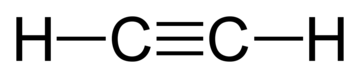 bezfarebný horľavý plyn so vzduchom tvorí výbušnú zmespoužíva sa narezanie kovov a výrobu plastovArény-  sú aromatické uhľovodíky-  v molekule majú 6 uhlíkov usporiadaných do kruhu = benzénové jadro-  majú charakteristický zápachBenzén:najjednoduchší arénje horľavá, zapáchajúca kvapalinapri vdýchnutí poškodzuje centrálnu nervovú sústavu, je karcinogénny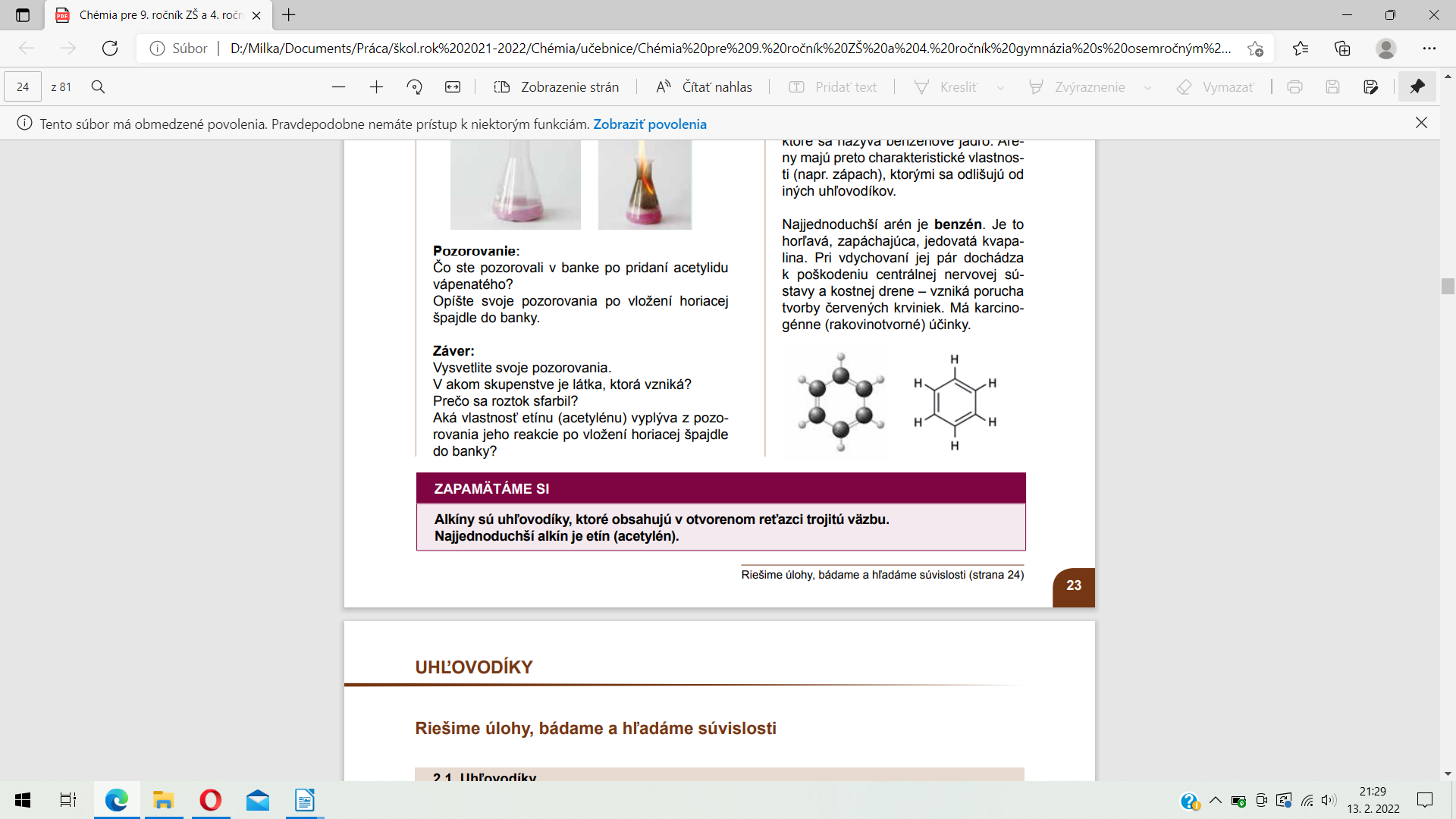 